Уважаемые жители МО Обуховский!СПб ГБУ «ЦРПП» проводит консультации на безвозмездной основе для представителей малого и среднего предпринимательства (далее – СМСП), а также физических лиц, планирующих начало предпринимательской деятельности, по следующим направлениям: 
Поддержка малого и среднего предпринимательства осуществляется в рамках подпрограммы «Развитие малого и среднего предпринимательства» государственной программы Санкт-Петербурга «Развитие предпринимательства и потребительского рынка в Санкт-Петербурге» на 2015-2020 годы, утвержденной постановлением Правительства Санкт-Петербурга от 30.06.2014 № 554.
Постановление о государственной программе Санкт-Петербурга "Развитие предпринимательства и потребительского рынка в Санкт-Петербурге" на 2015-2020 годы" При обращении юридических лиц (индивидуальных предпринимателей) в СПб ГБУ «ЦРПП» в целях получения консультации по телефону, по электронной почте, при личном обращении Вам необходимо: 1. сообщить ИНН организации (индивидуального предпринимателя) или правильное наименование организации (ФИО индивидуального предпринимателя); 2. сообщить фамилию, имя, отчество контактного лица, которое обращается от лица организации (индивидуального предпринимателя); 3. сообщить контактный номер телефона. При обращении физического лица, не зарегистрированного в качестве индивидуального предпринимателя и не являющегося представителем юридического лица (индивидуального предпринимателя), в СПб ГБУ «ЦРПП» в целях получения консультации по телефону, по электронной почте, при личном обращении Вам необходимо: 1. сообщить фамилию, имя, отчество контактного лица; 2. сообщить контактный номер телефона. Обратиться в СПб ГБУ «ЦРПП» Вы можете: График работы СПб ГБУ «ЦРПП»: СПб ГБУ «ЦРПП»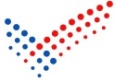    специальные программы государственной поддержки;    правовые вопросы в части открытия собственного дела;    по бухгалтерскому и налоговому учету;   финансовая и инфраструктурная поддержка;    субконтрактинг и производственная кооперация;    координация и поддержка экспортно-ориентированных организаций.    поддержка начинающих предпринимателей  по адресу: СПб, Полюстровский пр., 61 (2 этаж)  по телефону: 372-52-90  по электронной почте: info@crpp.ru   пн-чт: с 9:00 до 18:00, обед с 13:00 до 14:00.   пт: с 9:00 до 17:00, обед с 13:00 до 14:00. 